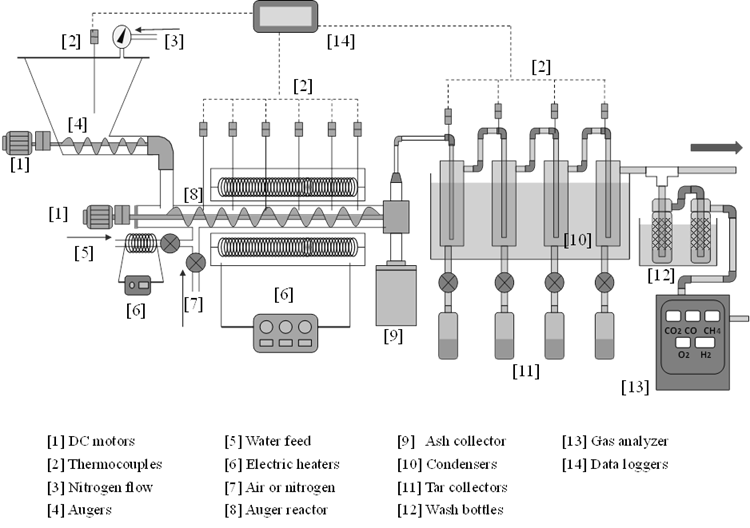 * Items labeled with the same number are similar.Figure 4. A schematic drawing of the auger gasification system.